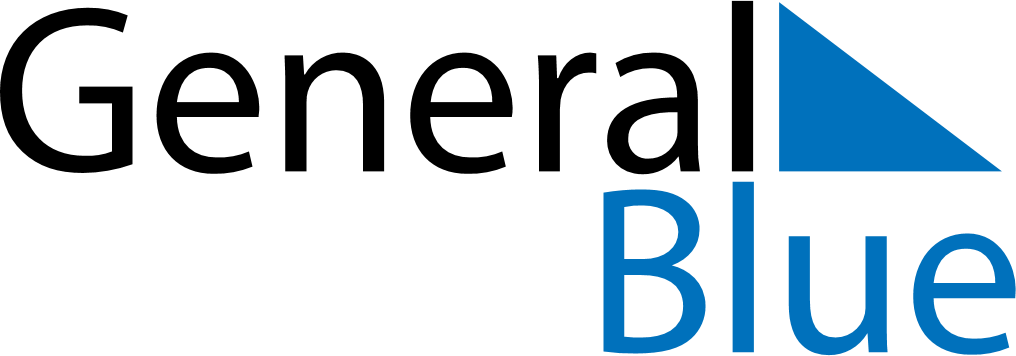 November 2020November 2020November 2020November 2020VietnamVietnamVietnamSundayMondayTuesdayWednesdayThursdayFridayFridaySaturday12345667891011121313141516171819202021Vietnamese Teacher’s DayVietnamese Teacher’s Day22232425262727282930